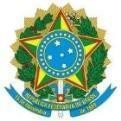 UNIVERSIDADE FEDERAL DO AMAPÁPRÓ-REITORIA DE ENSINO DE GRADUAÇÃODEPARTAMENTO DE EDUCAÇÃO A DISTÂNCIASISTEMA UNIVERSIDADE ABERTA DO BRASILEDITAL N.º 05/2022 – UAB/UNIFAP/DEADSELEÇÃO DE COORDENADORES PARA CURSOS DE GRADUAÇÃO NA MODALIDADE DE EDUCAÇÃO A DISTÂNCIA EaD/UAB/UNIFAPANEXO III - TABELA DE PONTUAÇÃOAnexar as cópias dos títulos, numeradas de acordo com o ITEM que pretende pontuar, considerando a PONTUAÇÃO em cada item da do quadro.Não serão considerados os títulos apresentados fora do prazo, contendo rasuras, ilegíveis e que não contemplem os itens descritos no quadro de pontuação.Nome do candidato: Curso:* Para o cálculo da pontuação a ser atribuída aos itens, deverão ser desprezadas as frações de anos, horas e semestres restantes que não totalizarem um período completo, necessário para atribuição de pontuação.ItemTitulaçãoPontosPontuação máximaPontuação PretendidaReservado à Banca1Formação acadêmica em nível de Doutorado na área do curso15 pontos por título15pontos2Formação acadêmica em nível de Mestrado na área do curso ou inter/multidisciplinar10 pontos por título10pontos3Formação acadêmica em nível de Especialização na área do curso5 pontos por título05pontos4Experiência na coordenação ou supervisão de Projeto envolvendo formação de professores5 pontos por experiência25pontos5Experiência comprovada em Coordenação de curso (graduação ou pós- graduação stricto ou lato sensu)5 pontos por experiência20pontos6Experiência comprovada atuação na UAB (coordenador, tutor, professor)5 pontos por experiência25pontosTOTALTOTALTOTAL100pontos